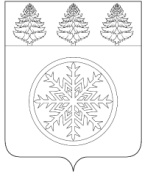 РОССИЙСКАЯ ФЕДЕРАЦИЯИРКУТСКАЯ ОБЛАСТЬД у м аЗиминского городского муниципального образованияРЕШЕНИЕ             от 23.09.2021 г.                   г. Зима		            	 № 157Об утверждении Положения о порядке присутствия граждан (физических лиц), в том числе представителей организаций (юридических лиц), общественных объединений,государственных органов и органов местного самоуправленияна заседаниях Думы Зиминского городского муниципальногообразования и её постоянных комиссиях В соответствии с Федеральным законом от 06.10.2003 № 131-ФЗ «Об общих принципах организации местного самоуправления в Российской Федерации», ст. 15 Федерального закона от 09.02.2009 № 8-ФЗ «Об обеспечении доступа к информации о деятельности государственных органов и органов местного самоуправления», руководствуясь ст. 36 Устава Зиминского городского муниципального образования, Дума Зиминского городского муниципального образованияР Е Ш И Л А:1. Утвердить Положение о порядке присутствия граждан (физических лиц), в том числе представителей организаций (юридических лиц), общественных объединений, государственных органов и органов местного самоуправления, на заседаниях Думы Зиминского городского муниципального образования и её постоянных комиссиях (прилагается).2. Настоящее решение подлежит официальному опубликованию в общественно-политическом еженедельнике г. Зимы и Зиминского района «Новая Приокская правда» и размещению на официальном сайте администрации Зиминского городского муниципального образования в информационно-телекоммуникационной сети «Интернет». 3. Настоящее решение вступает в силу после дня его официального опубликования.4. Контроль исполнения настоящего решения возложить на председателя Думы Зиминского городского муниципального образования Полынцеву Г.А. УТВЕРЖДЕНОрешением Думы Зиминского городского муниципального образованияот 23.09.2021 г. № 157Положениео порядке присутствия граждан (физических лиц),в том числе представителей организаций (юридических лиц), общественных объединений, государственных органов и органов местного самоуправления, на заседаниях Думы Зиминского городского муниципального образованияи её постоянных комиссияхГлава 1. Общие положения1. Настоящее Положение определяет порядок присутствия граждан (физических лиц), в том числе представителей организаций (юридических лиц), общественных объединений, государственных органов и органов местного самоуправления (далее – граждане, представители организаций), на заседаниях Думы Зиминского городского муниципального образования (далее соответственно – Дума, заседание Думы) и её постоянных комиссиях (далее – заседание комиссий Думы), основные требования к организации присутствия граждан, представителей организаций на таких заседаниях, а также прав и обязанностей указанных лиц.2. Настоящее Положение не распространяется на случаи присутствия на заседаниях Думы, заседаниях комиссий Думы (далее при совместном упоминании – заседания):1) лиц, приглашенных на заседание Думы по инициативе председателя Думы или на заседание комиссии Думы по инициативе председателей постоянных комиссий;2) должностных лиц, присутствие которых на заседаниях в связи с осуществлением их должностных (служебных) обязанностей предусмотрено федеральными законами, иными федеральными нормативными правовыми актами, законами Иркутской области, иными нормативными правовыми актами Иркутской области, Уставом Зиминского городского муниципального образования;3) представителей средств массовой информации.Глава 2. Порядок оповещения о заседании и подачи заявок граждан, представителей организаций о присутствии на заседаниях3. Граждане, представители организаций могут присутствовать на открытых заседаниях, а также на рассмотрении вопросов повестки дня заседания, рассматриваемых в открытом режиме.4. Оповещение о заседании, прием и рассмотрение заявок граждан, представителей организаций производятся консультантом по правовом вопросам аппарата Думы (далее - уполномоченное должностное лицо).5. На официальном сайте http://www.zimadm.ru органов местного самоуправления Зиминского городского муниципального образования в разделе «Дума Зиминского городского муниципального образования»  размещается информация о заседаниях в следующие сроки: 1) об очередном заседании Думы – не позднее чем за 3 дня до дня его проведения, о внеочередном заседании Думы – не позднее дня, предшествующего дню его проведения;2) об очередном заседании постоянной комиссии – не позднее чем за 2 дня до дня его проведения, о внеочередном заседании постоянной комиссии – не позднее дня, предшествующего дню его проведения.6. Информация о заседании, предусмотренная пунктом 5 настоящего Положения, должна содержать:1) данные о дате, времени и месте проведения заседания (с указанием точного адреса помещения);2) о невозможности организации личного присутствия граждан, представителей организаций на открытом заседании (в случае необходимости соблюдения санитарно-эпидемиологических ограничений или иных соответствующих обстоятельств, предусмотренных законодательством);3) сведения о возможности (невозможности) просмотра гражданами, представителями организации видеотрансляции хода открытого заседания в режиме реального времени или в записи, а также о требованиях к соответствующими техническим средствам и о порядке их использования;4) сведения об уполномоченном должностном лице (фамилии, имени, отчестве, телефоне и адресе электронной почты) принимающего заявки граждан, представителей организаций о намерении присутствовать на заседании;5) повестку заседания.7. В целях присутствия на заседании граждане, представители организаций направляют заявку о намерении присутствовать на заседании по форме согласно приложению к настоящему Положению. Заявка о намерении присутствовать на заседании направляется в форме электронного сообщения на имя председателя Думы (далее – электронное сообщение) по адресу электронной почты, указанному в информации о заседании, предусмотренной пунктом 4 настоящего Положения, не позднее 14.00 часов дня, предшествующего дню проведения соответствующего заседания.8. Электронное сообщение должно содержать:1) фамилию, имя, отчество (при наличии) гражданина, представителя организации;2) данные документа, удостоверяющего личность гражданина, представителя организации;3) телефон и (или) адрес электронной почты гражданина, представителя организации;4) наименование вопроса (вопросов) повестки дня заседания, на обсуждении которого (которых) гражданин, представитель организации желает присутствовать;5) дату, время проведения заседания, на котором гражданин, представитель организации желает присутствовать; 6) просьбу о включении гражданина, представителя организации в список граждан и представителей организаций;7) намерение осуществлять фото-, аудио- и видеозапись, использовать персональный компьютер, средства телефонной и сотовой связи, радиосвязи, а также средства звукозаписи и обработки информации либо указание на отсутствие такого намерения;8) наименование организации (юридического лица), общественного объединения, государственного органа или органа местного самоуправления муниципального образования, представителем которого он является, наименование занимаемой должности (статус в общественном объединении) – в случае подачи электронного сообщения представителем организации.9. В случае несоответствия электронного сообщения требованиям пунктов 7 и 8 настоящего Положения уполномоченное должностное лицо в течение одного рабочего дня со дня получения указанного электронного сообщения уведомляет о соответствующих обстоятельствах гражданина, представителя организации по телефону или путем направления электронного сообщения по адресу электронной почты, в случае, если он указан в электронном сообщении.10. В случае непроведения заседания в дату и время, указанные в электронном сообщении, а также в случае отсутствия в повестке соответствующего заседания вопроса (вопросов), на обсуждении которого (которых) желает присутствовать гражданин, представитель организации, уполномоченное должностное лицо в течение одного рабочего дня со дня получения электронного сообщения уведомляет о соответствующих обстоятельствах гражданина, представителя организации.11. Уполномоченное должностное лицо регистрирует поступившие электронные сообщения в порядке их поступления в журнале учета заявок граждан, представителей организаций с присвоением им порядковых номеров и указанием даты и времени их поступления, рассматривает поступившие электронные сообщения и готовит проект списка граждан, представителей организаций не позднее 15.00 часов дня, предшествующего дню проведения соответствующего заседания.12. Граждане, представители организаций, включаются в список граждан и представителей организаций исходя из количества мест, отведенных для граждан, представителей организаций, в зале, где проходит заседание, и порядка очередности поступления заявок от граждан, представителей организаций. При этом в случае, если общее число граждан, представителей организаций превышает количество мест в зале заседания для граждан, представителей организаций, в список граждан, представителей организаций в первую очередь включаются лица, представляющие субъектов общественного контроля.13. Граждане, представители организаций не включаются в список граждан и представителей организаций в следующих случаях:1) электронное сообщение направлено позднее срока, установленного в пункте 7 настоящего Положения;2) гражданин, представитель организации с учетом требований пункта 16 настоящего Положения не может быть обеспечен местом в зале, где проходит заседание;3) невозможность организации личного присутствия граждан, представителей организаций на открытом заседании (в случае необходимости соблюдения санитарно-эпидемиологических ограничений или иных соответствующих обстоятельств, предусмотренных законодательством).14. Список граждан, представителей организаций формируется уполномоченным должностным лицом, не позднее 15.30 часов дня, предшествующего дню проведения соответствующего заседания.15. В случае невключения гражданина, представителя организации в список граждан и представителей организаций уполномоченное должностное лицо сообщает гражданину, представителю организации по телефону или по адресу электронной почты, в случае, если он указан в электронном сообщении, о его невключении в список граждан, представителей организаций до 16.00 часов дня, предшествующего дню проведения соответствующего заседания.Глава 3. Порядок присутствия граждан,
представителей организаций на заседаниях16. В целях обеспечения присутствия на заседании граждан, представителей организаций при подготовке к заседанию в зале, где проходит заседание, отводятся места для граждан, представителей организаций(за исключением случаев невозможности организации личного присутствия граждан, представителей организаций на открытом заседании (в случае необходимости соблюдения санитарно-эпидемиологических ограничений или иных соответствующих обстоятельств, предусмотренных законодательством). Количество мест в зале, где проходит заседание, для граждан, представителей организаций определяется председателем Думы (в случае отсутствия председателя – его заместителем), председателем постоянной комиссии (в случае отсутствия председателя – его заместителем), в зависимости от количества участников заседания, но не более 10 мест.17. На заседании допускается личное присутствие не более двух представителей от каждой организации.18. В случае превышения числа граждан, представителей организаций, представивших заявку с намерением личного присутствия на заседании, числа свободных мест их размещение производится в порядке их включения в список граждан, представителей организаций в соответствии с пунктом 12 настоящего Положения.19. Граждане, представители организаций, представившие заявку с намерением личного присутствия на заседании, не допускаются к участию в заседании в следующих случаях:1) отсутствие документа, удостоверяющего личность;2) отсутствие документа, подтверждающего полномочия, – для представителя организации.20. Граждане, представители организаций допускаются в зал не ранее чем за 10 минут до начала заседания по предъявлении документа, удостоверяющего личность.21. При допуске гражданина, представителя организации в зал заседаний, осуществляется внесение сведений из документа, удостоверяющего его личность, в лист регистрации. В лист регистрации вносятся: фамилия, имя и отчество (при наличии), вид документа, удостоверяющего личность, его серия, номер и дата выдачи. Листы регистрации приобщаются к протоколу заседания.При регистрации гражданам, представителям организаций выдается (направляется) информационный листок об их правах, обязанностях и ответственности в связи с присутствием на заседании. 22. Процедуру регистрации граждан, представителей организаций осуществляет уполномоченное должностное лицо с соблюдением требований Федерального закона от 27 июля 2006 года № 152-ФЗ «О персональных данных».Глава 4. Права и обязанности граждан, представителей организаций23. Запрещается входить в помещение для заседания с оружием, входить и выходить во время заседания без разрешения председательствующего, а также разговаривать во время заседания по телефону.24. Граждане, представители организаций, лично присутствующие на заседании, не вправе занимать места депутатов в зале, где проходит заседание, без приглашения председательствующего.25. Граждане, представители организаций, лично присутствующие на заседании, вправе с предварительного уведомления председательствующего делать записи, производить фото-, видео-, аудиозапись, использовать персональные компьютеры, средства телефонной и сотовой связи, радиосвязи, а также средств звукозаписи и обработки информации в той мере, в которой данные действия не мешают проведению заседания.26. Граждане, представители организаций не имеют права вмешиваться в ход заседания, обязаны соблюдать общественный порядок и подчиняться распоряжениям председательствующего на заседании. 27. Граждане, представители организаций не участвуют в обсуждении и принятии решений и не должны препятствовать ходу заседания. Председательствующий на заседании может предоставить гражданину или представителю организаций право задать вопрос или выступить по рассматриваемому вопросу. 28. В случае нарушения пунктов 2327 настоящего Положения председательствующий делает замечание гражданину или представителю организации, о чем делается соответствующая запись в протоколе заседания. При повторном нарушении граждане или представители организации по решению председательствующего удаляются из зала заседания, о чем делается соответствующая запись в протоколе.29. Отказ гражданину или представителю организации в доступе на заседание или удаление его с заседания могут быть обжалованы в судебном порядке.Приложение к Положению о порядке присутствия граждан (физических лиц), в том числе представителей организаций (юридических лиц), общественных объединений, государственных органов и органов местного самоуправления, на заседаниях Думы Зиминского городского  муниципального образования и её постоянных комиссияхПредседателю Думы Зиминского городского муниципального образования Полынцевой Г.А.   от ____________________________________ ______________________________________ЗАЯВКАна присутствие на заседании (депутатской комиссии_____________________)наименование постоянной комиссииДумы Зиминского городского муниципального образованияЯ, ________________________________________________________________________,(фамилия, имя, отчество (при наличии) заявителя)паспорт серия _______ номер ___________________ выдан _______________________________________________________________________________________  «____»________года,(кем  и  когда  выдан)прошу включить меня в число участников заседания (депутатской комиссии_________)                                                                                          наименование постоянной комиссииДумы Зиминского городского муниципального образования, которое состоится «____» ______________ года в «_____» часов «______» мин, для присутствия при обсуждении по вопросу о ____________________________________________________________________________________________________________________________________________________________________________________________________________________________________.О себе сообщаю следующие контактные данные:телефон и (или) адрес электронной почты __________________________________________,адрес проживания ______________________________________________________________________________________________________________________________________________.Уведомляю,  что  в  ходе  присутствия на заседании (депутатской комиссии________________________) Думы Зиминского городского муниципального наименование постоянной комиссииобразования намереваюсь (не намереваюсь) осуществлять фото-, аудио- и видеозапись,   (нужное подчеркнуть) использовать персональный компьютер, средства телефонной и сотовой связи, радиосвязи, а также средства звукозаписи и обработки информации.Являюсь представителем __________________________________________________________________________________________________________________________________,(наименование организации (юридического лица), общественного объединения, государственного органа или органа местного самоуправления, представителем которого является гражданин или в котором имеет иной статус)где занимаю должность (являюсь) _________________________________________________.Дата __________                                             Заявитель ____________________________(подпись)Председатель Думы Зиминского городского муниципального образованияИ.о. мэра  Зиминского городскогомуниципального образования________________ Г.А. Полынцева________________ А.В.Гудов